MatematikaUdžbenik, 107. stranica (1. – 3. zadatak)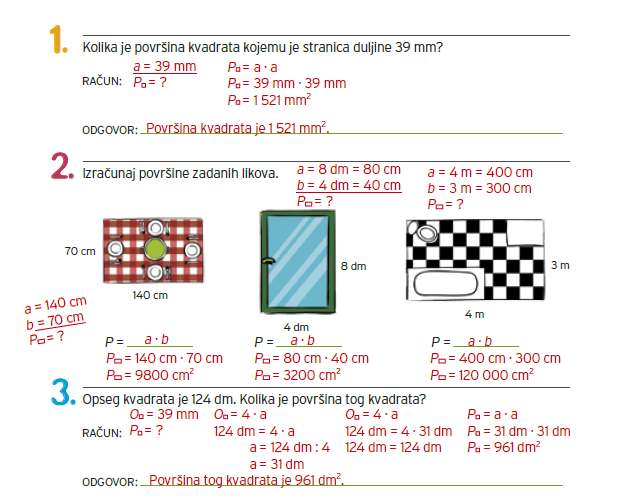 U 2. zadatku nije obavezno preračunati u centimetre!Izvor: ŠK